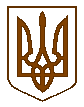 Баришівська селищна рада Броварського районуКиївської областіVIII скликанняР І Ш Е Н Н Я24.09.2021                                                                                             № проєктПро розподіл гуманітарної допомоги, яка надійшла від  громади м.Пуллах для населення Баришівського району та м.БерезаньКеруючись ст.ст. 26,  60 Закону України «Про місцеве самоврядування в Україні», на виконання рішення селищної ради від 20.08.2021 № «Про забезпечення діяльності Баришівської селищної ради, як утримувача гуманітарної допомоги, розглянувши Протокол №1  засідання комісії з питань гуманітарної допомоги  при Баришівській селищній раді від 10.06.2021, з метою забезпечення діяльності Баришівської селищної ради, як отримувача гуманітарної допомоги, селищна рада вирішила:1. Забезпечити розподіл,  бухгалтерський облік та   статистичну звітність гуманітарної допомоги, яка надійшла від  громади м.Пуллах для населення Баришівської територіальної громади  та м.Березань наступним установам та організаціям Баришівської селищної ради:1.1 відділу освіти, молоді та спорту селищної ради (в.о. начальника Вікторія БОРОДУЛІНА) на суму 35626,58 грн.(тридцять п’ять тисяч шістсот двадцять шість гривень 58 коп.) , в тому числі:- Баришівський НВК «Гімназія – ЗОШ І-ІІІ ступенів» Баришівської селищної ради на суму 6622,08 грн.(шість тисяч шістсот двадцять два гривні 08 коп);- Баришівський центр позашкільної роботи «Мрія» Баришівської селищної ради на суму 1622,45 грн.(одна тисяча шістсот двадцять два гривня 45 коп.);- Лукашівський НВК «Загальноосвітня школа І-ІІІ ступенів – дитячий садок на суму 1324,42 грн.( одна тисяча триста двадцять чотири гривні 42 коп.);-Паришківський НВК «Загальноосвітня школа І-ІІ ступенів – дитячий садок на суму 1324,42 грн.( одна тисяча триста двадцять чотири гривні 42 коп.);- Селичівський НВК ЗОШ І-ІІ ступенів – дитячий садок на суму 1324,41 грн.( одна тисяча триста двадцять чотири гривні 41 коп.);- Селищанська ЗОШ І-ІІІ ступенів на суму 23408,80 грн.(двадцять три тисячі чотириста вісім гривень 80 коп.).1.2 комунальному некомерційному підприємству «Баришівська багатопрофільна лікарня» Баришівської селищної ради (генеральний директор Буняк Г.М.) на суму 84563,89грн.(вісімдесят чотири тисячі п’ятсот шістдесят три гривні 89 коп.);1.3 відділу культури та туризму селищної ради (начальник Бабич Л.М.) на суму 18707,95 грн.(вісімнадцять тисяч сімсот сім гривень 95 коп.);1.4 виконавчому комітету селищної ради (гол.бухгалтер Тур Н.В.) на суму 1158,85 грн.(одна тисяча сто п’ятдесят вісім тисяч 85 коп.) для Лук”янівського старостинського округу;1.5 комунальному некомерційному підприємству «Центр первинної медико – санітарної допомоги» Баришівської селищної ради (головний лікар Коврига П.О.) на суму 43473,74 грн.(сорок три тисячі чотириста сімдесят три гривні 74 коп.).2.Контроль за виконанням  рішення покласти на постійну комісію селищної ради  з питань законності і правопорядку, комунальної власності, транспорту та зв’язку.Селищний голова                                               Олександр ВАРЕНІЧЕНКО